Nội dung ghi vở:        BỘI VÀ ƯỚC CỦA MỘT SỐ NGUYÊNBội và ước của một số nguyênSố nguyên a là bội của số nguyên b (b ≠ 0 ) nếu có số nguyên q sao cho : a = bq.Với a,b,q ∈ Z, b ≠ 0 :a = bq   ⇔  a chia hết cho b a = bq   ⇔   a là bội của b.a = bq   ⇔  b là ước của a.       2. Tính chất:a) Nếu a là bội của b và b là bội của c thì a là bội của c : b) Nếu a là bội của b thì am cũng là bội của b (với mọi m ∈ Z):c) Nếu a và b là bội của c thì tổng và hiệu của chúng cũng là bội của c :   3. Luyện tập:BT1: Tìm năm bội của : 3 ;  – 3.BT 2: Tìm tất cả các ước của – 3 ; 6 ; 11 ; -1.BT3: Tìm tất cả các ước của 36.BT4: Tìm x, biết:a) 15x = – 75 ;                     b)  3|x| = 18  .BT5: Điền số vào ô trống cho đúng :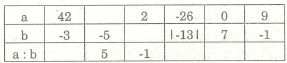 BT 6: Chứng minh rằng nếu a chia hết cho b thì – a chia hết cho b và – b.BT 7: Chứng minh rằng với mọi số nguyên m và n, nếu a và b chia hết cho c thì am + bnchia hết cho c.BT 8: Tìm x ∈ Z sao cho :a) 3x + 2 chia hết cho x – 1 ;b) x2 + 2x – 7 chia hết cho x + 2.BT 9: Cho hai tập hợp số : A = {2 ; 3 ; 4 ; 5 ; 6}, B = {21 ; 22 ; 23}.a) Có thể lập được bao nhiêu tổng dạng (a + b) với a ∈ A, b ∈  B ?b) Trong các tổng trên có bao nhiêu tổng chia ết cho 2 ?BT 10: Có hai số nguyên a, b khác nhau mà  chia hết cho b và b chia hết cho a không ?